Зыга Ирина Артуровна, учитель музыки Гилёвской средней общеобразовательной школы имени Героя Социалистического Труда А.Я. Эрнста филиала муниципального казенного общеобразовательного учреждения «Гоноховская средняя общеобразовательная школа Завьяловского района» Номинация: Просветительская деятельность в области литературы и искусства, истории и культуры Алтайского края.    Значительная часть населения Российской Федерации проживает в сельской местности. Особенности сельского образа жизни связаны с особенностями труда и быта жителей: подчиненностью труда ритмам и циклам года; более тяжелыми, чем обычно в городе, условиями труда; малыми возможностями для трудовой мобильности жителей; большой слитностью труда и быта, непреложностью и трудоемкостью труда в домашнем и подсобном хозяйствах (так, работа на приусадебных участках, в саду, огороде занимает буквально полжизни селян); набор занятий в свободное время довольно ограничен. В целом современные деревни и села сохраняют многие традиционные черты сельского образа жизни. Ритм размерен, нетороплив, сохраняет элементы природосообразности.     	Характерной чертой сельского образа жизни является воспитание детей всем миром, то есть забота о развитии ребёнка лежит не только на плечах отдельных жителей деревни, будь то родственники, родители, педагоги, но и сельского общества в целом. Ребёнок естественным образом связан со своими односельчанами тысячами невидимых нитей, которые как бы пронизывают его бытиё и влияют на формирование его мировоззрения, интеллектуальных, духовно-нравственных и физических качеств.И сельская семья (в которой дети идентифицируют себя со своими родителями в значительно большей степени, чем в городской семье) влияет на социализацию своих членов в основном в том же направлении, что и деревня как микросоциум, зачастую независимо от социально-профессионального положения и образовательного уровня родителей.    	Учитывая эту особенность, профессия педагога на селе носит скорее просветительский характер. Задача учителя – выстроить свою работу так, чтобы подростки, которые учатся в школе и молодёжь, которая не уехала из села,  были максимально задействованы в его культурном пространстве, ведь её уровень и качество жизни зависит от того, как поставлена культура.  Молодёжь здесь должна быть не только потребителем культуры, но и её созидателем.  Цель моей педагогической деятельности: создание новой образовательной среды через внедрение современных педагогических технологий для получения нового качества образования. Таким образом, цель моей профессиональной деятельности в полной мере согласуется с целью образовательной политики школы.Моя профессиональная деятельность – учитель  музыки и руководитель творческих коллективов. Она представляет собой интеграцию воспитательной работы с молодёжью на селе в рамках школьной программы, работы с молодёжью как руководителя ансамбля и нравственное воспитание подрастающего поколения через тот музыкальный репертуар, который я предлагаю.  Таким образом,  привлекаю к участию молодёжь села  как непосредственных участников происходящего.…С детства я знала, что такое сцена, кулисы, зрители, исполнители.  В восемь лет  впервые спела на конкурсе самодеятельных коллективов  и поняла, что это ответственно, трудно, но очень интересно. Шли годы,  окончила музыкальную школу по классу фортепиано, затем музыкальное училище и институт культуры. Любовь к народной песне стала осознанной. Начала трудиться. Так сложились обстоятельства, что моя трудовая деятельность началась в 1982 году в одной из барнаульских библиотек (библиотека ВРЗ). Работала я там меньше года.  По предложению профсоюзной организации завода приняла участие  в смотре художественной самодеятельности Октябрьского района. В 1985 году я вновь переезжаю в родное село. Правление колхоза принимает решение об открытии филиала музыкальной школы, так как в селе много одарённых детей, которые хотят заниматься музыкой. Было выделено помещение для занятий, приобретено пианино. Я была принята на работу преподавателем по классу фортепиано.         Параллельно я преподаю музыку в общеобразовательной школе, занимаюсь с  сельским самодеятельным хором, вокальной группой.            Времена меняются… 90  годы… люди из села уезжают… в самодеятельном  хоре уже и петь - то особенно некому. Но всё же, есть люди, которые, не смотря ни на что, остаются верны русской песне.          Заканчиваются девяностые, меняются работники Дома культуры. Благодаря поддержке нового инициативного директора на нашей сельской сцене снова популярной становится народная песня – рождается новый коллектив – женская вокальная группа «Рябинушка» (1994 год).  В коллектив пришли те, кто когда-то пел в моём хоре  или вокальном кружке, или учился в музыкальной школе. В 2002 году нашему коллективу присвоено звание народного. Это, конечно, очень почётно, но и очень ответственно. Репетиционная и концертно-исполнительская деятельность доставляет не только радость творчества, но и является систематическим тяжелым трудом, отнимающим много сил и энергии у каждого участника. Можно себе представить, как приходится работать, если участницы коллектива – женщины, обременённые семьёй, хозяйством, работой, а многие не имеют музыкального образования. Но нельзя сидеть на месте. Нужно делиться плодами своего творчества не только с односельчанами, но и выезжать на конкурсы, концерты за пределы села, района. Нужно всегда быть в форме, «в голосе». Нужно быть мобильной. С годами пришло и понимание того, что  нужны хорошие сценические костюмы, а много ли заработаешь в самодеятельности. И всё-таки на сегодняшний день, у нас четыре комплекта костюмов,  и пусть они сшиты не профессиональными портными, но они есть.  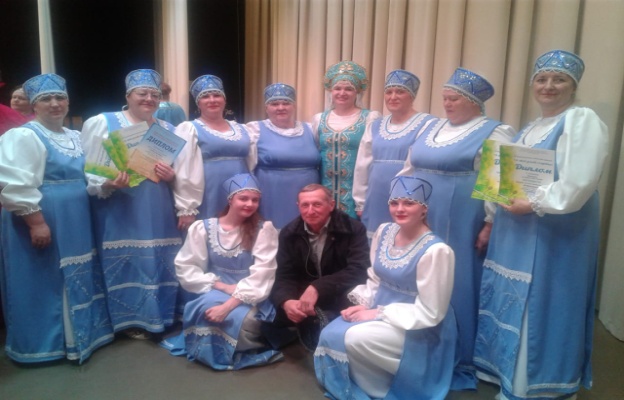 Наш коллектив занимается регулярно в течение 10-11 месяцев в году. Основной вид занятий - репетиция. В неделю провожу не менее двух занятий, каждое по 1,5-2 часа. Если необходимо, занимаемся каждый день. Репетиции проводятся в точно намеченное время. Нередко выбор времени для репетиций осложняется сменной работой артистов. Кроме того, уже три года у нас нет своего аккомпаниатора-баяниста, мы вынуждены заниматься с музыкантом, который приезжает к нам из района. И всё же мы стараемся выходить из сложных ситуаций с наименьшими «потерями». В прошлом (2017) году исполнилось 15 лет, как мы носим звание            «народный». В нашем репертуаре более 300 песен. В основном это песни алтайских композиторов: М. Старикова, А. Четверикова, В. Новосёлова, М. Апарнева,  Исаева, Ю. Кулешова, В. Эрнста,  Г. Заволокина,  из репертуара  Е. Тропниковой, Н. Кадышевой.Общеизвестно, что человеческие отношения, внутри отдельно взятого творческого коллектива, являются одной из определяющих начал его нормального функционирования и творческого развития.  Я пытаюсь создать систему психологических контактов, способных сплотить людей в единый коллектив: совместные праздники, отдых, путешествия (организовали совместную поездку в Горный Алтай на Евдокимовский фестиваль в Верх-Обское.  Как руководитель внимательно отношусь к каждому участнику, знаю его трудности и заботы, стараюсь помочь советом и конкретным делом. Прекрасно понимаю, что хороший руководитель  должен беззаветно любить не только искусство, но и многоплановую работу, связанную с организацией коллектива, посвящать этой работе всего себя. В этом плане мне очень пригодился опыт работы в составе женсовета при сельском Совете (ещё в начале 90-х). Состав «Рябинушки» не остаётся неизменным, приходят молодые, поют год-два, уезжают учиться, приходят новые…  И всё-таки «костяк» остаётся, средний возраст участниц – 45 лет. Они приобретают опыт, а в музыке это очень важно. Нам под силу трёх-четырёхголосное исполнение, а капельные песни разучиваем по нотам. Со своими песнями мы были в Барнауле, Мамонтове, Романове, Вылково,  Тюменцево, Хабарах, Крутихе, Шелаболихе, Павловске, Благовещенке, Родино, во всех сёлах своего Завьяловского  района.В этом году местное население выступило с инициативой участия в программе «Народная инициатива», чтобы отремонтировать здание нашего Дома культуры. 12 октября 2018 года по инициативе коллектива учителей и сельской и школьной самодеятельности был подготовлен и проведён концерт и выставка-продажа детских поделок. Все средства, собранные на этом мероприятии, были приурочены к программе. Кроме того, ансамбли «Рябинушка» и «Рябинов цвет» побывали с концертами в сёлах нашего района и соседнего Романовского, Благовещенского, Баевского.  Внесли и вносят посильный вклад в копилку программы.Сейчас готовим документы на соискание почетного звания Алтайского края «Заслуженный коллектив самодеятельного художественного творчества Алтайского края» (коллектив носит звание «народный» 16 лет).Наши награды:2002 г. – звание народный  (РНП «Четыре двора», В. Караблин «Старая деревня», В. Эрнст «Чистые снега», В.Жерихов  «Алтайская лирическая»,  А. Костюк «Мне не жаль»).2004 г. – Грамота  Первый фестиваль народного творчества Алтая «Калина красная»,  посвящённый 75-летию В. М. Шукшина (Ю. Кулешов «Живёт моя память», С. Гордеев «Собирайтесь, девчата»).2005 г. – Диплом 3 степени 4-ый Краевой фестиваль вокально-хорового искусства имени Л.С. Калинкина, руководитель народного женского ансамбля «Рябинушка»  (М. Апарнев «Ромашка», М. Стариков «Весна», М. Стариков «От звезды»).2006 г. – Диплом 3 степени Краевой фестиваль певческого искусства «Волшебная гармония весны», руководитель народного женского ансамбля «Рябинушка»  (М. Апарнев «Песенка о далёкой сторонке», А. Костюк «Белы лебеди», «Пой, гитара»).2008 г. - Диплом 3 степени Краевой фестиваль певческого искусства «Волшебная гармония весны», руководитель народного женского ансамбля «Рябинушка». (РНП «У зори-то, у зореньки»,  А. Четвериков «Будет праздник»).2009 г. – Диплом 2 степени Второй краевой фестиваль народного творчества Алтая «Калина красная», посвящённый 80-летию В. М. Шукшина, руководитель народного женского ансамбля «Рябинушка». (А. Четвериков «Ни к чему нам горевать», В. Эрнст «Калина»)2009 г. – Благодарственное письмо «За пропаганду вокального певческого искусства в деле эстетического и нравственного воспитания населения» Оргкомитет с. Завьялово2009 г.  – Диплом 2 степени окружного этапа краевого конкурса детских театральных коллективов «Позови меня вдаль светлую…», посвящённого 80-летию со дня рождения В.М Шукшина, руководитель театрального коллектива.2009 г.  – Диплом 2 степени окружного этапа краевого конкурса юных вокалистов «Хрустальные родники» 2011 г. – Участие в краевом конкурсе ИКТО «Современный урок».2011 г. – Участие в краевом фестивале  «Многоцветье талантов Алтая» «Рябинушка» и дуэт с Г. Горборуковой (В. Эрнст «Деревенские страдания»,  Г. Заволокин «Гармонь»).2011 г. – Диплом 2 степени 6-ой Краевой фестиваль вокально-хорового искусства имени Л.С. Калинкина, руководитель народного женского ансамбля «Рябинушка» (В. Новосёлов «По дороге столбовой», РНП «За рекой цыгане гуляют»)2011 г. – Диплом 1 степени 6-ой Краевой фестиваль вокально-хорового искусства имени Л.С. Калинкина (А. Четвериков «Рябину красную не тронули морозы»).2012 г. – Диплом лауреата 1 краевого видеоконкурса на лучшее исполнение песен алтайских композиторов «Я этой землёй очарован», посвящённого 75-летию образования Алтайского края  в номинации «Исполнение песен Михаила Старикова», вокальный дуэт с Г. Горборуковой. (М. Стариков «Отцовский порог»)2014 г. - Диплом 2 степени Краевой фестиваль вокально-хорового искусства имени Л.С. Калинкина, руководитель народного женского ансамбля «Рябинушка».2018 г. – Диплом лауреата Первый межрегиональный конкурс-фестиваль казачьей культуры «Алтай – традиции и слава», руководитель народной женской вокальной группы «Рябинушка».2018 г. –  Специальный Диплом  3 Краевой видеоконкурс композиторов-любителей  «Я этой землёй очарован», руководитель народной женской вокальной группы «Рябинушка» 2018 г. –  Диплом 1 степени 3 Краевой видеоконкурс композиторов-любителей  «Я этой землёй очарован», руководитель народной женской вокальной группы «Рябинушка» (номинация «Я люблю тебя, Россия»)2018 г. – Диплом краевого фестиваля певческого искусства «Простые звуки Родины моей» за сохранение и пропаганду лучших традиций отечественной певческой культуры.Работа с вокальным кружком.Музыкальное воспитание детей многогранно и требует от педагога не только высокой квалификации, но и энтузиазма.  Её цели не ограничиваются только тем, чтобы научить ребёнка петь. Необходимо  развивать творческую активность, научить понимать музыкальное искусство, воспитать их интересными личностями. В наше время популярным становится вокальное ансамблевое исполнительство. В своей работе с участниками школьного вокального кружка  я стараюсь отойти от классических стереотипов и внести в творческий процесс современные тенденции, опираясь на свой опыт. В настоящее время классическое вокальное искусство остаётся не очень востребованным. Многие зрители предпочитают увидеть и услышать эстрадную песню с элементами шоу, а не классическое произведение, исполненное многоголосно. Начиная с эстрадных популярных песен, мы всё же  пытаемся исполнять и классику, и народные песни. С этой целью мои ученики приняли участие в фольклорной экспедиции. Написали исследовательскую работу на материале собранных нами в экспедиции песен и народных игр, провели мероприятия и концерты. Весь материал, собранный за несколько лет находится в школьном музее.В рамках акции «Как живёшь, ветеран?», которая проводилась в школе к 70-летию  Победы, участники школьной самодеятельности сняли фильм о нашем ветеране Великой Отечественной войны Гордиенко А.Г.. Для 94-летнего ветерана это было последнее публичное выступление. На сегодняшний день в нашем селе больше нет участников этой войны. (см. приложение фильм  «В гостях у ветерана»).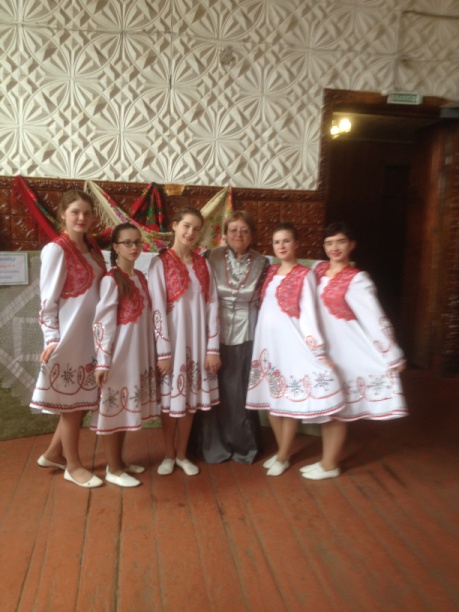        В 55 лет  я оставила должность заместителя директора школы по воспитательной работе и стала простым учителем музыки.  Появилось больше времени для творчества. Я стала работать с подростковым коллективом «Рябинов цвет», который до этого назывался «Юность». Это учащиеся нашей школы 8-11 классов. Наш вокальный коллектив существует с 2011 года. Состав его меняется ежегодно. За это время около 20 детей занимались в нашем ансамбле. Мы – участники всех культурных мероприятий,  которые проводятся в нашем селе и районе, победители и участники муниципальных и краевых конкурсов и фестивалей  «Пою моё Отечество», «Ледок», «330 Завьяловских озёр», «Соседи».  В нашем репертуаре – песни самые разные. Но все эти песни полюбились не только нам, но и нашим землякам. Наши награды:2014 г. – Грамота Комитета по образованию за 1 место в номинации «вокальные группы» (возраст 9-13 лет) районного конкурса патриотической песни «Пою моё Отечество» (ансамбль «Юность»).2014 г.  – Грамота Комитета по образованию за 2 место в номинации «солисты» (возраст 7-10 лет) районного конкурса патриотической песни «Пою моё Отечество»  (учащаяся Смирнова Дарья).2015 г.  – 3 место в районном школьном фестивале детского творчества2016 г. - 19 краевой фестиваль патриотической песни «Пою моё Отечество», диплом 1 степени, номинация «Ансамбли» (возраст 14-25 лет,  ансамбль «Рябинов цвет»)2016 г. - Грамота Комитета по образованию за 1 место в номинации «вокальные группы» (возраст 14-25 лет) районного конкурса патриотической песни «Пою моё Отечество» (ансамбль «Рябинов цвет»)2016 г. - Краевой и районный конкурс исследовательских работ «Будущее Алтая»,  2 место («Влияние музыки на здоровье школьников», учащаяся Елизавета Коростелёва)2017 г. - 1 место в районном школьном фестивале детского творчества2017 г. - Краевой и районный конкурс исследовательских работ «Будущее Алтая»,  2 место («Народные песни нашего села», учащаяся Елизавета Коростелёва)2017 г. - районный фестиваль патриотической песни «Пою моё Отечество», диплом 1 степени, номинация «Ансамбли», ансамбль «Рябинов цвет» (возраст 14-25 лет)2018 г. – Грамота Комитета по образованию за 1 место в номинации «вокальные группы» (возраст 14-25 лет) районного конкурса патриотической песни «Пою моё Отечество» (ансамбль «Рябинов цвет»)В 2016 году появилась необходимость создать ещё один коллектив. Потому что многие учащиеся начальной школы тоже очень любят петь и песни самые разные. Поэтому я создала два коллектива 1-2 классы и 3-5 классы и назвались мы «Рябинки». Пока мы не имеем титулов и наград, но у нас ещё всё впереди. Нет у нас и аккомпаниатора, но мы поём под караоке и минусовки,  взятые в интернете. Уже выступаем на сельской сцене не только с ансамблевыми, но и сольными номерами.«Родники» - это наш фольклорный коллектив, самые старшие самодеятельные артисты. Средний возраст - 78 лет.  Нельзя не сказать о Раисе Афанасьевне Ячневой, которая вырастив и воспитав 4 детей, смогла пронести любовь к русской песне через всю свою жизнь. Поёт до сих пор. Помогала в работе нашей школьной фольклорной экспедиции, с её слов записано много песен и игр. Людмила Афанасьевна Иващенко в нашем селе живёт не так давно, приехала из Казахстана, но она прекрасная рукодельница и все сценические костюмы расшиты её умелыми руками. Она – участница всех творческих выставок и концертов.Работа на МО учителей музыки.Именно музыка является самым распространенным и близким каждому видом искусства. Когда в конце 1984 года я начала преподавать музыку в общеобразовательной школе, увлеклась системой Кабалевского и работаю по ней до сих пор. Своим кумиром и примером для подражания считаюГ.В. Стюхину, её систему работы, её отношение к профессии, детям и взрослым. Трижды была на курсах усовершенствования. Получала огромный творческий заряд.  Многие рекомендации, советы Галины Васильевны применяла в своей работе, особенно с младшими школьниками.   	 Музыкальное искусство обращено к духовному миру человека. Музыка – это человеческий опыт нравственно-эстетического  в чувствования в мир, который выражается в художественных образах  языком музыки. Познание музыки - самостоятельная художественно-эстетическая деятельность учащихся, которая способствует воспитанию музыкального и поэтического сознания. Художественно-педагогическая деятельность  учителя музыки  - это   организация художественно-эстетической деятельности  учащихся. Создание условий для художественного развития детей на уроках музыки – это, по сути, есть процессуальная форма содержания урока музыки как урока искусства. «Можно быть гениальным композитором, можно быть гениальным исполнителем, но можно быть и гениальным слушателем» – говорил Д. Шостакович. И в своей работе я всегда обращаю внимание на то, что задача учителя музыки – прежде всего, воспитать слушателя.         На методических объединениях я всегда делаю акцент на то, что без личного желания и усилий ученика никакой учитель не сможет научить ребенка чему-либо. На занятиях ученик сам решает, как и что придумать, как оценить себя. Ученику должна быть предоставлена возможность «побыть» и композитором, и музыкантом-исполнителем, и актером, и хореографом, и исследователем, и изготовителем музыкальных инструментов. Задача учителя – помочь раскрыть дар Божий каждому ребенку: замечательно рисовать, красиво петь, сочинять стихи, исполнять  танец.                	Многие дети и не подозревают, какие духовные сокровища они в себе хранят. Творчество, как золотой ключик, помогает открыть эти сокровища нам всем, испытать ни с чем несравнимые чувства, проявить фантазию. С 2015 г. в своей практике реализую содержание программыЕ. Д. Критской «Музыка», которая соответствует требованиям федерального государственного образовательного стандарта. Уровень освоения государственного образовательного стандарта составляет 100%.В своей работе использую различные методики обучения с учётом возможностей и способностей учащихся, это позволило достичь следующих результатов по предмету «Музыка»Приоритетное направление деятельности - развитие естественного, радостного существования в процессе музыкальной деятельности: снятие внутренних зажимов, постановка дыхания, двигательное раскрепощение ребенка. У учащихся увеличился интерес к изучаемым предметам и к музыке, это подтверждают результаты анкетирования, проводимые в нашей школе:2015/2016 учебный год – 76%;2016/2017 учебный год – 82%;2017/2018 учебный год – 90%;Результат работы: заинтересованное, доброжелательное отношение детей друг к другу, готовность к восприятию всего нового. В работе учителя музыки считаю главным духовно – нравственное воспитание школьников через приобщение к музыкальной и художественной культуре, как важнейшему компоненту гармоничного формирования личности.Я член жюри муниципального этапа  Всероссийской предметной олимпиады школьников. Участвую  в вебинарах, семинарах, даю открытые уроки  и внеклассные мероприятия.  Делюсь опытом работы, методическими  разработками через  школьный сайт, размещая собственные методические материалы, веду страницу ММО учителей музыки на школьном сайте (http://gilsait.ucoz.ru/index/municipalnoe_metodicheskoe_obedinenie_uchitelej_muzyki/0-99) , выступила с обобщением опыта по темам: «Анализ работы районного МО учителей музыки», «Планирование уроков музыки ФГОС 5 класс».         Темы, над которыми работало наше методическое объединение учителей музыки: 1. Воспитание мотивированной готовности школьников к познанию  музыкального искусства, развитию музыкально-творческих способностей. 2. Развивающее обучение, как путь к формированию музыкально-эстетической культуры школьников. 3. Современные подходы в организации образовательного процесса в условиях внедрения Федеральных государственных образовательных стандартов.Темы моих выступлений:Современный урок музыкиСхема конспекта урока музыки. Стандарты второго поколения.Основные подходы к организации развивающего обучения на уроках музыки.Проблемность в обучении – как основа развития творческих начал.Открытые уроки и мастер-классы:Урок музыки в 1 классе «О, звон души!»Урок музыки в 1 классе «Самый главный близкий человек»Урок музыки в 7 классе «Образы воспоминаний о войне в авторской песне»Урок музыки в 4 классе «Масленица»Урок музыки в 7 классе «Шостакович. Симфония №7»Урок музыки во 2 классе «Музыка Рождества»Урок музыки в 5 классе «Фольклор в музыке русских композиторов»Моё участие в конкурсах и семинарах:2014 г.– 2 место в номинации «Вокал» в краевом конкурсе «Педагогическая муза Алтая»2016 г. - Краевой ретро-фестиваль «Пусть сердце будет вечно молодым».2016 г. – Онлайн семинар «ИКТ- компетентность и практические вопросы внедрения и эксплуатации информационной системы образовательного учреждения в соответствии с требованиями ФГОС»2018 г. –  Диплом 1 степени 3 Краевой видеоконкурс композиторов-любителей  «Я этой землёй очарован», солистка,  (номинация «Любовь – волшебная страна», песня В. Эрнста «Калиновый браслет»)В заключении хочется сказать: музыкальное просветительство с самого своего возникновения тесно связано с вопросами воспитания, образования и эстетики. Основной задачей музыкального просветительства было и есть – приобщение людей к лучшим образцам мировой музыкальной культуры, распространение знаний о музыке. Особенностью этого процесса является тот факт, что музыка оперирует художественными образами, обращается к чувствам  людей и, вследствие этого, обладает возможностью их нравственного очищения. Специфика его – в добровольной инициативе исполнителей и посетителей, в стремлении к самообразованию, самосовершенствованию. В этом я и вижу своё главное предназначение  как учителя и как руководителя творческих коллективов.Учебный годКачество %Успеваемость. %2015-2016861002016-2017881002017-201889,1100